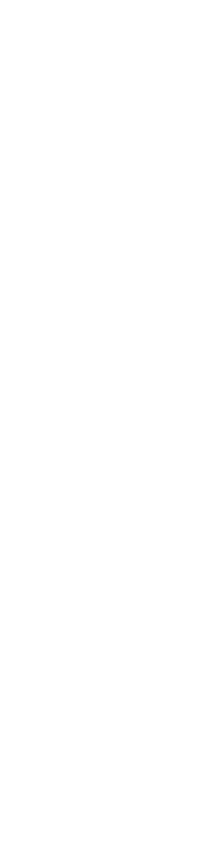 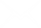 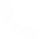 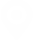 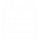 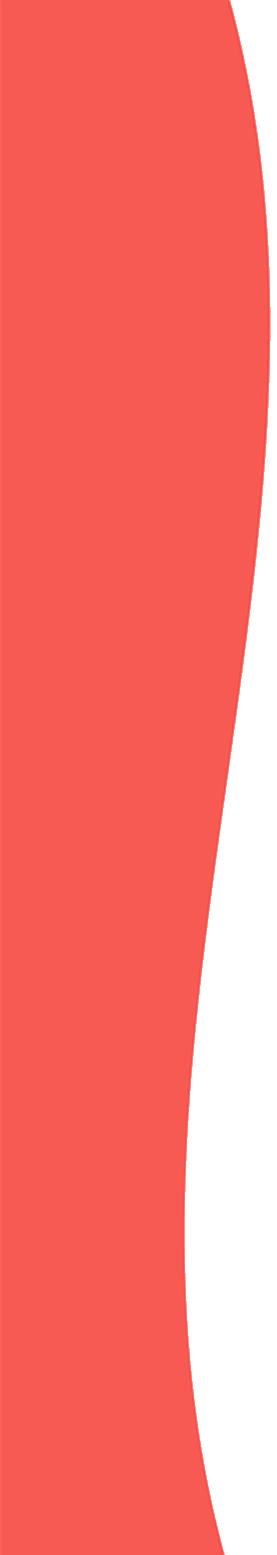 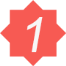 教育背景教育背景教育背景教育背景教育背景教育背景2012.092015.06中央音乐学院音乐学音乐学（硕士）导师：钱茸教授；2014年中央音乐学院第四届乐评比赛二等奖；导师：钱茸教授；2014年中央音乐学院第四届乐评比赛二等奖；导师：钱茸教授；2014年中央音乐学院第四届乐评比赛二等奖；导师：钱茸教授；2014年中央音乐学院第四届乐评比赛二等奖；导师：钱茸教授；2014年中央音乐学院第四届乐评比赛二等奖；导师：钱茸教授；2014年中央音乐学院第四届乐评比赛二等奖；2008.092012.06山东艺术学院音乐学音乐学（本科）师从王东涛副教授，岳微老师；GPA：3.5/4师从王东涛副教授，岳微老师；GPA：3.5/4师从王东涛副教授，岳微老师；GPA：3.5/4师从王东涛副教授，岳微老师；GPA：3.5/4师从王东涛副教授，岳微老师；GPA：3.5/4师从王东涛副教授，岳微老师；GPA：3.5/4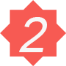 工作经历工作经历工作经历工作经历工作经历工作经历2010.082015.04济南师院艺术培训学校济南师院艺术培训学校兼职老师兼职老师教授音乐学基础理论、乐理、视唱练耳；教授音乐学基础理论、乐理、视唱练耳；教授音乐学基础理论、乐理、视唱练耳；教授音乐学基础理论、乐理、视唱练耳；教授音乐学基础理论、乐理、视唱练耳；教授音乐学基础理论、乐理、视唱练耳；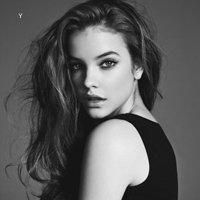 2008.082009.06淄博虹力艺术学校淄博虹力艺术学校基础课老师基础课老师教授音乐学基础理论；教授乐理、视唱练耳；教授音乐学基础理论；教授乐理、视唱练耳；教授音乐学基础理论；教授乐理、视唱练耳；教授音乐学基础理论；教授乐理、视唱练耳；教授音乐学基础理论；教授乐理、视唱练耳；教授音乐学基础理论；教授乐理、视唱练耳；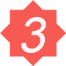 项目经验项目经验项目经验项目经验项目经验项目经验2009.012010.10淄博方言专项研究淄博方言专项研究项目组成员项目组成员项目描述：在岳微老师的指导下，参与该项目的研究，编写论文3篇；项目描述：在岳微老师的指导下，参与该项目的研究，编写论文3篇；项目描述：在岳微老师的指导下，参与该项目的研究，编写论文3篇；项目描述：在岳微老师的指导下，参与该项目的研究，编写论文3篇；项目描述：在岳微老师的指导下，参与该项目的研究，编写论文3篇；项目描述：在岳微老师的指导下，参与该项目的研究，编写论文3篇；项目成果：参加中国传统音乐学会第十八届年会，汇报宣讲论文《淄博方言吟诵的本体分析》；参加 “炎黄文化艺术节”，汇报宣讲论文《淄博方言诗词吟诵的音乐解析》；参与 “中国音乐的历史•传统及其周边”专题活动。 项目成果：参加中国传统音乐学会第十八届年会，汇报宣讲论文《淄博方言吟诵的本体分析》；参加 “炎黄文化艺术节”，汇报宣讲论文《淄博方言诗词吟诵的音乐解析》；参与 “中国音乐的历史•传统及其周边”专题活动。 项目成果：参加中国传统音乐学会第十八届年会，汇报宣讲论文《淄博方言吟诵的本体分析》；参加 “炎黄文化艺术节”，汇报宣讲论文《淄博方言诗词吟诵的音乐解析》；参与 “中国音乐的历史•传统及其周边”专题活动。 项目成果：参加中国传统音乐学会第十八届年会，汇报宣讲论文《淄博方言吟诵的本体分析》；参加 “炎黄文化艺术节”，汇报宣讲论文《淄博方言诗词吟诵的音乐解析》；参与 “中国音乐的历史•传统及其周边”专题活动。 项目成果：参加中国传统音乐学会第十八届年会，汇报宣讲论文《淄博方言吟诵的本体分析》；参加 “炎黄文化艺术节”，汇报宣讲论文《淄博方言诗词吟诵的音乐解析》；参与 “中国音乐的历史•传统及其周边”专题活动。 项目成果：参加中国传统音乐学会第十八届年会，汇报宣讲论文《淄博方言吟诵的本体分析》；参加 “炎黄文化艺术节”，汇报宣讲论文《淄博方言诗词吟诵的音乐解析》；参与 “中国音乐的历史•传统及其周边”专题活动。 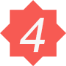 专业技能专业技能专业技能专业技能专业技能专业技能普通话一级乙等（一甲在审中）具有一定的英语听说能力熟练计算机基本操作高级中学教师资格证四川大学国际汉语教师结业证书普通话一级乙等（一甲在审中）具有一定的英语听说能力熟练计算机基本操作高级中学教师资格证四川大学国际汉语教师结业证书普通话一级乙等（一甲在审中）具有一定的英语听说能力熟练计算机基本操作高级中学教师资格证四川大学国际汉语教师结业证书普通话一级乙等（一甲在审中）具有一定的英语听说能力熟练计算机基本操作高级中学教师资格证四川大学国际汉语教师结业证书普通话一级乙等（一甲在审中）具有一定的英语听说能力熟练计算机基本操作高级中学教师资格证四川大学国际汉语教师结业证书普通话一级乙等（一甲在审中）具有一定的英语听说能力熟练计算机基本操作高级中学教师资格证四川大学国际汉语教师结业证书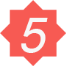 奖项荣誉奖项荣誉奖项荣誉奖项荣誉奖项荣誉奖项荣誉国家研究生一等奖学金英国City&guilds认证校园诗歌朗诵节一等奖首届图书推广大使选拔赛优秀奖中央音乐学院第四届乐评比赛二等奖国家研究生一等奖学金英国City&guilds认证校园诗歌朗诵节一等奖首届图书推广大使选拔赛优秀奖中央音乐学院第四届乐评比赛二等奖国家研究生一等奖学金英国City&guilds认证校园诗歌朗诵节一等奖首届图书推广大使选拔赛优秀奖中央音乐学院第四届乐评比赛二等奖国家研究生一等奖学金英国City&guilds认证校园诗歌朗诵节一等奖首届图书推广大使选拔赛优秀奖中央音乐学院第四届乐评比赛二等奖国家研究生一等奖学金英国City&guilds认证校园诗歌朗诵节一等奖首届图书推广大使选拔赛优秀奖中央音乐学院第四届乐评比赛二等奖国家研究生一等奖学金英国City&guilds认证校园诗歌朗诵节一等奖首届图书推广大使选拔赛优秀奖中央音乐学院第四届乐评比赛二等奖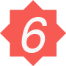 自我评价自我评价自我评价自我评价自我评价自我评价良好的音乐理论基础，在民歌、戏曲方面有比较深入的学习和积累，有较强的理论研究和论文撰写能力；坚持教学相长的观念，培养了许多高考生进入高等院校；具有全面的中国传统音乐理论知识和较为全面系统的研究功底，也有着扎实的音乐学知识储备和功底；接受过系统的学术及论文写作训练，有着严谨的学术习惯，能完成音乐理论研究的相关课题研究；良好的音乐理论基础，在民歌、戏曲方面有比较深入的学习和积累，有较强的理论研究和论文撰写能力；坚持教学相长的观念，培养了许多高考生进入高等院校；具有全面的中国传统音乐理论知识和较为全面系统的研究功底，也有着扎实的音乐学知识储备和功底；接受过系统的学术及论文写作训练，有着严谨的学术习惯，能完成音乐理论研究的相关课题研究；良好的音乐理论基础，在民歌、戏曲方面有比较深入的学习和积累，有较强的理论研究和论文撰写能力；坚持教学相长的观念，培养了许多高考生进入高等院校；具有全面的中国传统音乐理论知识和较为全面系统的研究功底，也有着扎实的音乐学知识储备和功底；接受过系统的学术及论文写作训练，有着严谨的学术习惯，能完成音乐理论研究的相关课题研究；良好的音乐理论基础，在民歌、戏曲方面有比较深入的学习和积累，有较强的理论研究和论文撰写能力；坚持教学相长的观念，培养了许多高考生进入高等院校；具有全面的中国传统音乐理论知识和较为全面系统的研究功底，也有着扎实的音乐学知识储备和功底；接受过系统的学术及论文写作训练，有着严谨的学术习惯，能完成音乐理论研究的相关课题研究；良好的音乐理论基础，在民歌、戏曲方面有比较深入的学习和积累，有较强的理论研究和论文撰写能力；坚持教学相长的观念，培养了许多高考生进入高等院校；具有全面的中国传统音乐理论知识和较为全面系统的研究功底，也有着扎实的音乐学知识储备和功底；接受过系统的学术及论文写作训练，有着严谨的学术习惯，能完成音乐理论研究的相关课题研究；良好的音乐理论基础，在民歌、戏曲方面有比较深入的学习和积累，有较强的理论研究和论文撰写能力；坚持教学相长的观念，培养了许多高考生进入高等院校；具有全面的中国传统音乐理论知识和较为全面系统的研究功底，也有着扎实的音乐学知识储备和功底；接受过系统的学术及论文写作训练，有着严谨的学术习惯，能完成音乐理论研究的相关课题研究；